Hot Cross Buns, Hot Cross BunsOne a penny two a penny, Hot Cross BunsIf you have no daughters, give them to your songs,One a penny two a penny, Hot Cross Buns!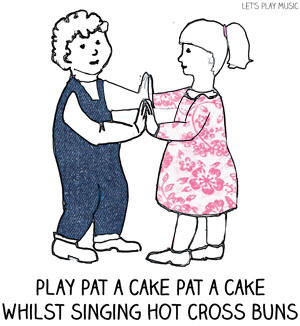 